Then after you pick the PRINT button on the bottom you should see this: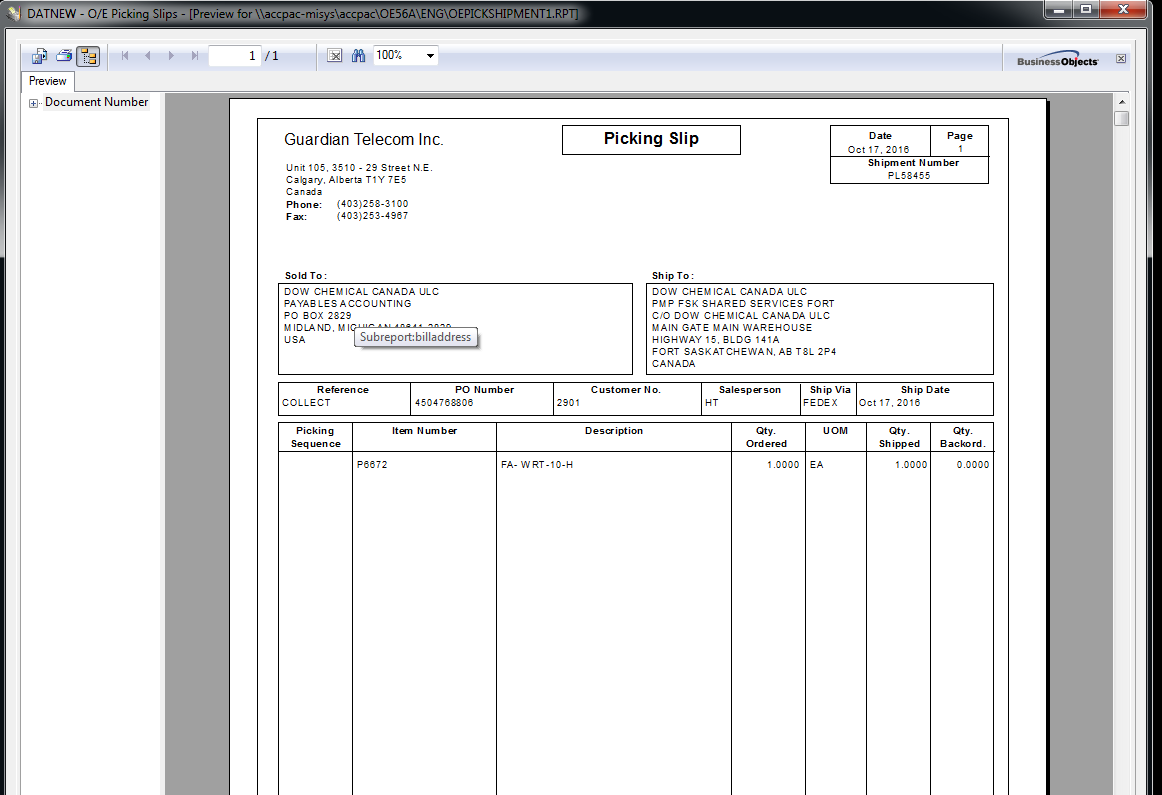 THE ERROR IS ….. HE SEE’S THIS: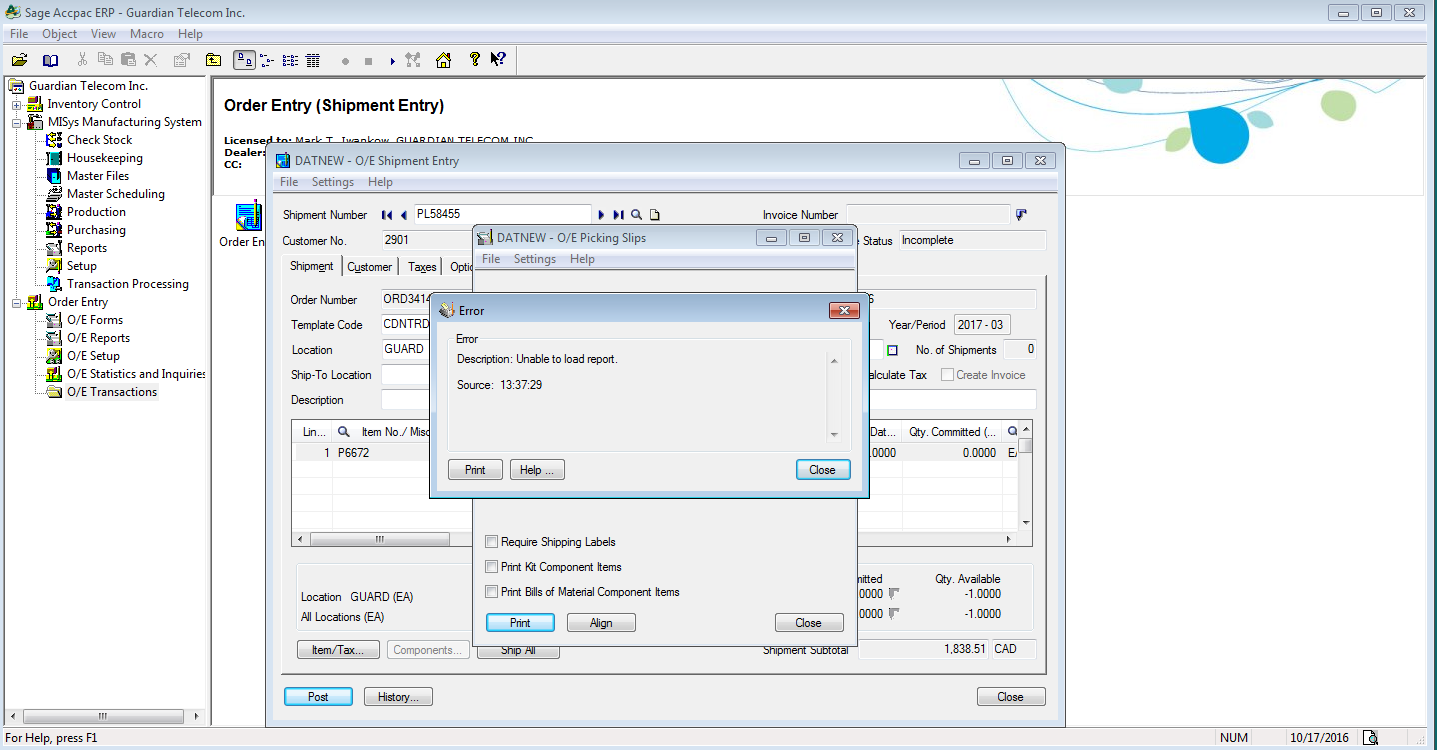 